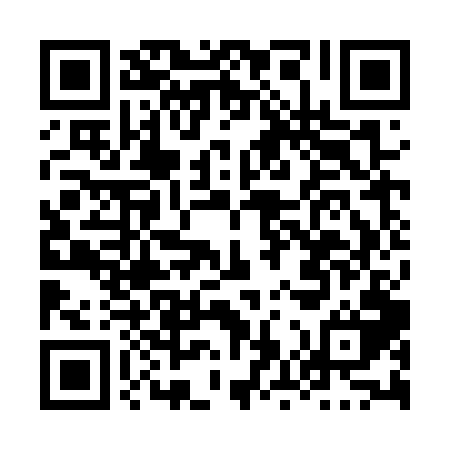 Ramadan times for Hardwood Hill, Quebec, CanadaMon 11 Mar 2024 - Wed 10 Apr 2024High Latitude Method: Angle Based RulePrayer Calculation Method: Islamic Society of North AmericaAsar Calculation Method: HanafiPrayer times provided by https://www.salahtimes.comDateDayFajrSuhurSunriseDhuhrAsrIftarMaghribIsha11Mon5:465:467:0712:574:596:496:498:1012Tue5:445:447:0512:575:016:506:508:1213Wed5:425:427:0312:575:026:526:528:1314Thu5:405:407:0112:575:036:536:538:1515Fri5:385:386:5912:565:046:546:548:1616Sat5:365:366:5712:565:056:566:568:1717Sun5:345:346:5512:565:066:576:578:1918Mon5:325:326:5412:565:076:586:588:2019Tue5:305:306:5212:555:087:007:008:2220Wed5:285:286:5012:555:097:017:018:2321Thu5:265:266:4812:555:107:027:028:2522Fri5:245:246:4612:545:117:047:048:2623Sat5:225:226:4412:545:127:057:058:2824Sun5:195:196:4212:545:137:067:068:2925Mon5:175:176:4012:535:147:087:088:3026Tue5:155:156:3812:535:157:097:098:3227Wed5:135:136:3612:535:167:107:108:3328Thu5:115:116:3412:535:177:117:118:3529Fri5:095:096:3312:525:187:137:138:3630Sat5:075:076:3112:525:197:147:148:3831Sun5:055:056:2912:525:207:157:158:401Mon5:035:036:2712:515:217:177:178:412Tue5:005:006:2512:515:227:187:188:433Wed4:584:586:2312:515:227:197:198:444Thu4:564:566:2112:505:237:217:218:465Fri4:544:546:1912:505:247:227:228:476Sat4:524:526:1712:505:257:237:238:497Sun4:504:506:1612:505:267:247:248:518Mon4:484:486:1412:495:277:267:268:529Tue4:454:456:1212:495:287:277:278:5410Wed4:434:436:1012:495:297:287:288:55